ДОБРИЧКИ ОБЩИНСКИ СЪВЕТ, ГРАД ДОБРИЧ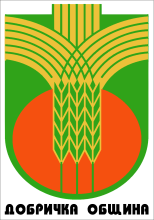 Ул.”Независимост” № 20, централа: 058/600 889; тел.: 058/603 119факс: 058/603 124; ел.поща:obshtinskisavet@dobrichka.bgДО ДОБРИЧКИ ОБЩИНСКИ СЪВЕТГРАД ДОБРИЧДОКЛАДНА ЗАПИСКАОТ ПАВЕЛ КОСТАДИНОВ - ПРЕДСЕДАТЕЛ НА ВКИППОДОСНКВОАОтносно: Приемане на Правилник за организацията и дейността на общинския съвет, неговите комисии и взаимодействието му с общинската администрация – мандат 2023 – 2027 г. УВАЖАЕМИ ГОСПОДИН ПРЕДСЕДАТЕЛ,УВАЖАЕМИ ГОСПОЖИ И ГОСПОДА ОБЩИНСКИ СЪВЕТНИЦИ,Предлагам на Вашето внимание проект на  Правилник за организацията и дейността на общинския съвет, неговите комисии и взаимодействието му с общинската администрация – мандат 2023 – 2027 г.Съгласно изискванията на чл.28, ал.1 от Закона за нормативните актове, към предложения проект на Правилник за организацията и дейността на общинския съвет, неговите комисии и взаимодействието му с общинската администрация – мандат 2023 – 2027 г., прилагам следните мотиви, отговарящи на чл.28, ал.2 от Закона за нормативните актове:С решение №2 от 21.11.2023г. на Добрички общински съвет е създадена временна комисия за изготвяне на проект на Правилник за организацията и дейността на общинския съвет, неговите комисии и взаимодействието му с общинската администрация – мандат 2023-2027г. Съгласно чл.21, ал.3 от ЗМСМА общинския съвет приема правилник за организацията и дейността на общинския съвет, неговите комисии и взаимодействието му с общинската администрация. Към настоящият момент действа Правилник за организацията и дейността на общинския съвет, неговите комисии и взаимодействието му с общинската администрация, приет за мандат 2019-2023г. При разработването на проекта на Правилник, временната комисия е възприела принципа на пренасяне на утвърдени процедури и правила от действащият през мандат 2019-2023г. Този подход бе избран, тъй като от направеният анализ, се установи, че същият е добре структуриран и правилата в него съответстват на установената традиция в работата на колективния орган, което ще доведе да приемственост в работата му. При изработване на проекта са взети предвид измененията и допълненията в  Закона за местното самоуправление и местната администрация  и  новоприетия Закон за противодействие на корупцията. В настоящия проект за правилник, нормите  са приведени в съответствие с действащата към момента нормативна уредба на територията на Република България. Целта е да се постигне по-голяма яснота на нормативния акт и да се улесни неговото прилагане. Изработването на проекта Правилника се извърши при зачитане на принципите на законосъобразност, обоснованост, стабилност, откритост и съгласуваност.Цели, които се поставят:Предлаганият проект за нов Правилник има за цел да се създаде добра организация за работата на колективния орган през мандат 2023-2027г.  Проектът е съобразен с действащото законодателство на Република България и е предпоставка за прозрачност и законност при провеждане на заседанията на Общински съвет и неговите комисии.  Правилникът има за цел да осигури ефективна организация на работата на общинския съвет и неговите комисии, взаимодействието им с общинска администрация за осъществяване на местното самоуправление. Финансови и други средства, необходими за прилагане на правилника:За приемането на Правилник за организацията и дейността на общинския съвет, неговите комисии и взаимодействието му с общинската администрация – мандат 2023-2027г. както и при неговото прилагане не са необходими допълнителни средства от бюджета на общината.Очаквани резултати:Съответствието на Правилник за организацията и дейността на общинския съвет, неговите комисии и взаимодействието му с общинската администрация – мандат 2023-2027г. с действащата нормативна уредба в областта на местното самоуправление, ще доведе до законосъобразно провеждане на заседанията на Добрички общински съвет.  Очакването на резултати от прилагането на проекта на нов правилник са:1.Разпоредбите на правилника да доведат до по-добра организация на работата на съвета, на неговите комисии и взаимодействието му с общинска администрация;2.Прозрачност и ефективност в работата на Добрички общински съвет и неговите комисии;3.Публичността на протоколите от заседанията на Добрички общински съвет ще даде възможност но гражданите да се информират в детайли за дейността на органа на местно самоуправление.Анализ на съответствие с правото на Европейския съюз:Настоящият проект е подзаконов нормативен акт и съответствието му с правото на Европейския съюз е предопределено от синхронизирането на действащото българско законодателство с регламентите и директивите, относими към тази материя. Проектът е разработен в съответствие с Европейската харта за местно самоуправление. Тази харта е документът, който подчертава необходимостта от отчитането в правните актове на всички особености на местните структури с оглед задоволяването на потребностите на населението по места чрез ефективно местно самоуправление. Настоящият проект на Правилник подлежи на приемане на основание чл.21, ал.2 и ал.3 от Закона за местното самоуправление и местната администрация от Общински съвет като орган на местното самоуправление. то приложими са разпоредбите на Европейската Харта за местно самоуправление.Преди внасянето на настоящата докладна записка за разглеждане в Добрички общински съвет, съгласно чл.26, ал.3 и ал.4, предложение първо от Закона за нормативните актове, във връзка с чл.78, ал.3 от АПК, проектът на Правилник за организацията и дейността на общинския съвет, неговите комисии и взаимодействието му с общинската администрация – мандат 2023 – 2027 г., с приложени мотиви към него са публикувани на интернет страницата на общината на 18.04.2024г., в секция „Общински съвет“, подсекция „Проекти на правилници и наредби“, като на заинтересованите лица е осигурен законоустановеният срок не по-кратък от 30 дни за внасяне на предложения и становища по проекта. Срокът изтича на 20.05.2024г., при наличие на постъпили предложения и становища, същите ще бъдат предоставени за разглеждане на Постоянните комисии преди предстоящата сесия, на която следва да бъде разгледан проекта на Правилник за реда и начина за отпускане на еднократна финансова помощ.Предвид на гореизложеното, предлагам Добрички общински съвет да приеме следното,Проект!РЕШЕНИЕ:1. На основание чл.21, ал.1, т.23 и ал.2 от Закона за местното самоуправление и местната администрация,  Добрички общински съвет приема Правилник за организацията и дейността на общинския съвет, неговите комисии и взаимодействието му с общинската администрация – мандат 2023 – 2027 г.2. Приетият по т.1 от решението Правилник за организацията и дейността на общинския съвет, неговите комисии и взаимодействието му с общинската администрация – мандат 2023 – 2027 г. отменя Правилник за организацията и дейността на общинския съвет, неговите комисии и взаимодействието му с общинската администрация – мандат 2019 – 2023 г., приет с Решение № 35 от 30.01.2020г., изменян и допълван с Решение №297/26.11.2020г. и Решение №711/30.03.2022г.на Добрички общински съвет.Приложение: Правилник за организацията и дейността на общинския съвет, неговите комисии и взаимодействието му с общинската администрация – мандат 2023 – 2027 г.ВНАСЯ:	ПАВЕЛ КОСТАДИНОВПредседател на ВКИППОДОСНКВОА